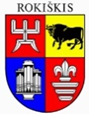 ROKIŠKIO RAJONO SAVIVALDYBĖS TARYBASPRENDIMAS DĖL GARANTIJOS SUTEIKIMO UŽDARAJAI AKCINEI BENDROVEI „ROKIŠKIO VANDENYS“2022 m. rugsėjo 30 d. Nr. TS-Rokiškis	Vadovaudamasi Lietuvos Respublikos vietos savivaldos įstatymo 16 straipsnio 2 dalies 28 punktu, Lietuvos Respublikos biudžeto sandaros įstatymo 10 straipsnio 1 dalies 5 punktu, Savivaldybių skolinimosi taisyklių, patvirtintų Lietuvos Respublikos Vyriausybės 2004 m. kovo 26 d. nutarimu Nr. 345 „Dėl Savivaldybių skolinimosi taisyklių patvirtinimo“, 3 ir 4 punktais, atsižvelgdama į uždarosios akcinės bendrovės „Rokiškio vandenys“ 2022 m. rugpjūčio 18d. raštą Nr.12 „Dėl garantijos suteikimo uždarajai akcinei bendrovei „Rokiškio vandenys “ ir Rokiškio rajono savivaldybės kontrolės ir audito tarnybos 2022 m. rugsėjo 14d. išvadą Nr. SD-1-25, Rokiškio  rajono savivaldybės taryba  n u s p r e n d ž i a:	1. Suteikti 300 tūkst. eurų (trijų šimtų tūkstančių eurų) garantiją uždarajai akcinei bendrovei „Rokiškio vandenys“ paskolai (3 metams) gauti apyvartinėms lėšoms.	2. Įgalioti uždarosios akcinės bendrovės „Rokiškio vandenys“ direktorių pasirašyti paskolos sutartį su kredito įstaiga, atsižvelgiant į labiausiai naudingas paskolos sąlygas.	3. Įgalioti Rokiškio rajono savivaldybės administracijos direktorių pasirašyti su garantijos suteikimu susijusius dokumentus.	Sprendimas per vieną mėnesį gali būti skundžiamas Regionų apygardos administraciniam teismui, skundą (prašymą) paduodant bet kuriuose šio teismo rūmuose, Lietuvos Respublikos administracinių bylų teisenos įstatymo nustatyta tvarka.Savivaldybės meras				Ramūnas GodeliauskasReda DūdienėRokiškio rajono savivaldybės tarybaiTEIKIAMO SPRENDIMO PROJEKTO „DĖL  GARANTIJOS SUTEIKIMO UŽDARAJAI AKCINEI BENDROVEI „ROKIŠKIO VANDENYS“ AIŠKINAMASIS RAŠTAS	Sprendimo projekto tikslai ir uždaviniai. Tarybos sprendimo projekto tikslas – suteikti garantiją paskolai gauti uždarajai akcinės bendrovei „Rokiškio vandenys“. 	Teisinio reguliavimo nuostatos. Sprendimo projektas yra parengtas vadovaujantis Lietuvos Respublikos vietos savivaldos įstatymo 16 straipsnio 2 dalies 28 punktu, Lietuvos Respublikos biudžeto sandaros įstatymo 10 straipsnio 1 dalies 5 punktu, Savivaldybių skolinimosi taisyklių, patvirtintų Lietuvos Respublikos Vyriausybės 2004 m. kovo 26 d. nutarimu Nr. 345 „Dėl Savivaldybių skolinimosi taisyklių patvirtinimo, 3 ir 4 punktais.	Sprendimo projekto esmė. Uždaroji akcinė bendrovė „Rokiškio vandenys“ kreipėsi į Rokiškio rajono savavaldybės tarybą, garantiją bendrovės planuojamai imti 300 tūkst. eurų paskolai. Bendrovė atsidūrė sudėtingoje finansinėje situacijoje dėl elektros energijos kainų pabrangimo. Paslaugą teikęs energijos tiekėjas buvo pašalintas iš  nepriklausomų energijos tiekėjų sąrašo ir bendrovė vykdė naują pirkimą, kas padidino sąnaudas elektros energijai  daugiau kaip 3 kartus (nuo 27,9 tūkst. eurų 2022 m. sausio mėn. iki 84,3 tūkst. eurų 2022 m. liepos mėnesį). Bendrovė kreipėsi į Valstybinę energetikos reguliavimo tarnybą dėl geriamojo vandens tiekimo ir nuotekų tvarkymo paslaugų bazinės kainos perskaičiavimo. Pagal pateiktus skaičiavimus paslaugų kaina didėtų vidutiniškai 6–7 proc., tačiau perskaičiuota kainą gali būti pradėta taikyti nuo 2023 m. sausio 1 d. 	Dėl šios priežasties bendrovė neturi galimybės atsiskaitysi su energijos ir kitais tiekėjais. Apyvartinių lėšų trūkumui bendrovė kreipėsi į bankus dėl 300 tūkst. eurų paskolos apyvartinėms lėšoms. Savivaldybės taryba yra suteikusi bendrovei 50 tūkst. eurų paskolai grąžinti. Savivaldybės skolinimosi limitai leidžia suteikti garantiją 300 tūkst. eurų paskolai.	Kontrolės ir audito  išvada dėl garantijos suteikimo pridedama.	Laukiamas rezultatas. Bus stabilizuota „UAB Rokiškio vandenys“ finansinė padėtis ir užtikrintas vykdomų projektų tęstinumas.	Finansavimo šaltiniai ir lėšų poreikis. Tikėtina savivaldybės biudžeto lėšų nereikės.	Suderinamumas su Lietuvos Respublikos galiojančiais teisės norminiais aktais. Projektas neprieštarauja galiojantiems teisės aktams.	Antikorupcinis vertinimas. Teisės akte nenumatoma reguliuoti visuomeninių santykių, susijusių su Lietuvos Respublikos korupcijos prevencijos įstatymo 8 straipsnio 1 dalyje numatytais veiksniais, todėl teisės aktas nevertintinas antikorupciniu požiūriu.Finansų skyriaus vedėja                               		               Reda Dūdienė